`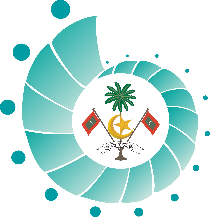 ސިވިލް ސަރވިސް ކޮމިޝަންމާލެ، ދިވެހިރާއްޖެއެދޭ ވަޒީފާއާ ބެހޭ މައުލޫމާތު:ވަޒީފާއަށް އެދޭ މީހާގެ މަޢުލޫމާތު:ހުށަހަޅާ މަތީ ތައުލީމުގެ ސެޓްފިކެޓްތައް: ހުށަހަޅާ ހިންގުމުގެ ތަޖުރިބާ އަންގައިދޭ ލިޔުންތައް:ޚިދުމަތުގެ ބޮންޑާއި ބެހޭ މަޢުލޫމާތު:ހިންގާފައިވާ ޕްރޮޖެކްޓް/ޕްރޮގްރާމާ ބެހޭ މަޢުލޫމާތު:މަޢުލޫމާތު ދެވޭނެ ފަރާތުގެ މަޢުލޫމާތު (ރެފްރީން):އާއިލީ ގުޅުން:ވަޒީފާއަށް އެދޭ ފަރާތުގެ އިޤުރާރު:-----------------------------------------------------------------------------------------------------------------------------------------އިރުޝާދުސެކްރެޓަރީ ޖެނެރަލް އަދި އެއާ އެއްފެންވަރުގެ މަގާމުތަކަށް އެދޭ ފޯމު ފަރާތްތަކުން މި މަޢުލޫމާތު ފޯމުގައިވާ މަޢުލޫމާތުތައް ރަނގަޅަށް ކިއުމަށްފަހު، ފުރަންޖެހޭ ބައިތައް ފަރުވާތެރި ކަމާއެކު ފުރައި ކަނޑައެޅިފައިވާ ތާރީޚުގެ ކުރިން ހުށަހަޅަން ޖެހޭނެއެވެ.މި ފޯމާއެކު ވަޒީފާއަށް އެދޭ ފަރާތުގެ ޕާސްޕޯޓް ސައިޒުގެ 1 ފޮޓޯ (ފޮޓޯ ނެގިތާ 3 މަސް ނުވާ) ހުށަހަޅަންޖެހޭނެއެވެ.މި މަޢުލޫމާތު ފޯމު ފުރުއްވުމުގައި، ކިޔަން އެނގޭ ފަދައިން ސާފުކޮށް ލިއުއްވުމަށް ސަމާލުކަން ދެއްވުން އެދެމެވެ. މި ފޯމުގެ ސޮފްޓްކޮޕީ ބޭނުންވާ ފަރާތްތަކަށް،https://www.csc.gov.mv/Policy/Index/23  ލިންކުން ޑައުންލޯޑް ކުރެވެން ހުންނާނެއެވެ.މަޤާމުގެ ނަން:މަޤާމުގެ ރޭންކް:ZV7މަސްއޫލު އޮފީހުގެ ނަން:އަސާސީ މުސާރަ:20,500.00ލިވިންގ އެލެވަންސް:15,000.00ފުރިހަމަ ނަން:ދާއިމީ އެޑްރެސް:ދިރިއުޅޭ އެޑްރެސް:ފޯނު ނަންބަރު:ދރއ. ކާޑު ނަންބަރު:ޖިންސް:އުފަން ތާރީޚު:އީމެއިލް އެޑްރެސް:އިދާރާއިން ފުރިހަމަ ކުރުމަށް(ފޯމާއެކު ހުށަހަޅާ މާސްޓަރ އަދި ޕީ.އެޗް.ޑީ. ސަނަދުތަކުގެ މަޢުލޫމާތު މި ބައިގައި ފުރިހަމަކުރައްވާ!)(ފޯމާއެކު ހުށަހަޅާ މާސްޓަރ އަދި ޕީ.އެޗް.ޑީ. ސަނަދުތަކުގެ މަޢުލޫމާތު މި ބައިގައި ފުރިހަމަކުރައްވާ!)(ފޯމާއެކު ހުށަހަޅާ މާސްޓަރ އަދި ޕީ.އެޗް.ޑީ. ސަނަދުތަކުގެ މަޢުލޫމާތު މި ބައިގައި ފުރިހަމަކުރައްވާ!)(ފޯމާއެކު ހުށަހަޅާ މާސްޓަރ އަދި ޕީ.އެޗް.ޑީ. ސަނަދުތަކުގެ މަޢުލޫމާތު މި ބައިގައި ފުރިހަމަކުރައްވާ!)ފޯމާއެކު ހުށަހަޅާ ލިޔުންތައް ފާހަގަ () ކުރޭ.ކޯސް ހެދި މަރުކަޒުގެ ނަން / ގައުމުކޯސް ނިމުނު ތާރީޚްކޯހުގެ ފެންވަރުސެޓްފިކެޓްގެ ނަންއިދާރާއިން ފުރިހަމަ ކުރުމަށް(ފޯމާއެކު ހުށަހަޅާ އަދާކުރަމުންދާ ނުވަތަ އަދާކުރި ވަޒީފާތަކާ ބެހޭ ލިޔުންތަކުގެ މަޢުލޫމާތު މިބައިގައި ފުރިހަމަކުރައްވާ!)(ފޯމާއެކު ހުށަހަޅާ އަދާކުރަމުންދާ ނުވަތަ އަދާކުރި ވަޒީފާތަކާ ބެހޭ ލިޔުންތަކުގެ މަޢުލޫމާތު މިބައިގައި ފުރިހަމަކުރައްވާ!)(ފޯމާއެކު ހުށަހަޅާ އަދާކުރަމުންދާ ނުވަތަ އަދާކުރި ވަޒީފާތަކާ ބެހޭ ލިޔުންތަކުގެ މަޢުލޫމާތު މިބައިގައި ފުރިހަމަކުރައްވާ!)(ފޯމާއެކު ހުށަހަޅާ އަދާކުރަމުންދާ ނުވަތަ އަދާކުރި ވަޒީފާތަކާ ބެހޭ ލިޔުންތަކުގެ މަޢުލޫމާތު މިބައިގައި ފުރިހަމަކުރައްވާ!)އިދާރާއިން ފުރިހަމަ ކުރުމަށް(ހ) މިހާރު އަދާކުރަމުންދާ ވަޒީފާ(ހ) މިހާރު އަދާކުރަމުންދާ ވަޒީފާ(ހ) މިހާރު އަދާކުރަމުންދާ ވަޒީފާ(ހ) މިހާރު އަދާކުރަމުންދާ ވަޒީފާފޯމާއެކު ހުށަހަޅާ ލިޔުންތައް ފާހަގަ () ކުރޭ.ވަޒީފާއާ ގުޅުނު ތާރީޚް:  ވަޒީފާއާ ގުޅުނު ތާރީޚް:  މަޤާމުގެ ނަން: މަޤާމުގެ ނަން: ފޯމާއެކު ހުށަހަޅާ ލިޔުންތައް ފާހަގަ () ކުރޭ.ވަޒީފާއާ ގުޅުނު ތާރީޚް:  ވަޒީފާއާ ގުޅުނު ތާރީޚް:  ވަޒީފާ އަދާކުރާ ތަނުގެ ނަން:ވަޒީފާ އަދާކުރާ ތަނުގެ ނަން:(ށ) އަދާކުރި ވަޒީފާ(ށ) އަދާކުރި ވަޒީފާ(ށ) އަދާކުރި ވަޒީފާ(ށ) އަދާކުރި ވަޒީފާ(ށ) އަދާކުރި ވަޒީފާހުށަހަޅާ ލިޔުންތައް (އަދަދާއެކު) ފާހަގަ ކުރޭ.ވަކިވި ސަބަބުލިޔުމުގެ އަދަދުވަޒީފާ އަދާކުރި ތަނުގެ ނަންމަޤާމުގެ ނަންރާއްޖޭގައި ނުވަތަ ރާއްޖޭންބޭރުގައި ތަޢުލީމު ހާސިލުކުރުމުގެ ސަބަބުން ނުވަތަ އެނޫންވެސް ގޮތަކުން ވަކި ތަނަކަށް ވަކި މުއްދަތަކަށް ޚިދުމަތް ކުރުމަށް ބޮންޑް ކުރެވިފައި ވޭތޯ؟ކުރެވިފައިވޭ      ނުވޭ ރާއްޖޭގައި ނުވަތަ ރާއްޖޭންބޭރުގައި ތަޢުލީމު ހާސިލުކުރުމުގެ ސަބަބުން ނުވަތަ އެނޫންވެސް ގޮތަކުން ވަކި ތަނަކަށް ވަކި މުއްދަތަކަށް ޚިދުމަތް ކުރުމަށް ބޮންޑް ކުރެވިފައި ވޭތޯ؟ކުރެވިފައިވޭ      ނުވޭ ރާއްޖޭގައި ނުވަތަ ރާއްޖޭންބޭރުގައި ތަޢުލީމު ހާސިލުކުރުމުގެ ސަބަބުން ނުވަތަ އެނޫންވެސް ގޮތަކުން ވަކި ތަނަކަށް ވަކި މުއްދަތަކަށް ޚިދުމަތް ކުރުމަށް ބޮންޑް ކުރެވިފައި ވޭތޯ؟ކުރެވިފައިވޭ      ނުވޭ ކުރެވިފައިވާނަމަ؛ކުރެވިފައިވާނަމަ؛ކުރެވިފައިވާނަމަ؛ބޮންޑް ހަމަވާ ތާރީޚް:ބޮންޑް ކުރެވިފައިވާ އިދާރާ:ޕްރޮޖެކްޓް/ޕްރޮގްރާމުގެ ނަން:ޕްރޮޖެކްޓް/ޕްރޮގްރާމް ހިންގި ތަން:ޕްރޮގްރާމުގެ މުއްދަތު (ފެށުނު/ނިމުނު ތާރީޚު)ޕްރޮޖެކްޓް/ޕްރޮގްރާމުގެ ތަފްސީލް:ޕްރޮޖެކްޓް/ޕްރޮގްރާމުގެ ތަފްސީލް:ޕްރޮޖެކްޓް/ޕްރޮގްރާމުގެ ނަން:ޕްރޮޖެކްޓް/ޕްރޮގްރާމް ހިންގި ތަން:ޕްރޮގްރާމުގެ މުއްދަތު (ފެށުނު/ނިމުނު ތާރީޚު)ޕްރޮޖެކްޓް/ޕްރޮގްރާމުގެ ތަފްސީލް:ޕްރޮޖެކްޓް/ޕްރޮގްރާމުގެ ތަފްސީލް:ޕްރޮޖެކްޓް/ޕްރޮގްރާމުގެ ނަން:ޕްރޮޖެކްޓް/ޕްރޮގްރާމް ހިންގި ތަން:ޕްރޮގްރާމުގެ މުއްދަތު (ފެށުނު/ނިމުނު ތާރީޚު)ޕްރޮޖެކްޓް/ޕްރޮގްރާމުގެ ތަފްސީލް:ޕްރޮޖެކްޓް/ޕްރޮގްރާމުގެ ތަފްސީލް:ވަޒީފާއަށް އެދޭ ފަރާތާ ދެމެދުގައި އޮތް ގުޅުންގުޅޭނެ ނަންބަރުނަމާއި އެޑްރެސް#123ނޫން އާން މަޤާމަށް ކުރިމަތިލާ އިދާރާގައި، ތިޔަ ފަރާތުގެ މަންމަ، ބައްޕަ، ދަރިއެއް، އަންބެއް، ފިރިއަކު، އެއްބަނޑު އެއްބަފާ މީހެއް، އެއްބަނޑު މީހެއް، ނުވަތަ އެއްބަފާ މީހެއް މަސައްކަތްކުރޭތޯ؟މަޤާމަށް ކުރިމަތިލާ އިދާރާގައި، ތިޔަ ފަރާތުގެ މަންމަ، ބައްޕަ، ދަރިއެއް، އަންބެއް، ފިރިއަކު، އެއްބަނޑު އެއްބަފާ މީހެއް، އެއްބަނޑު މީހެއް، ނުވަތަ އެއްބަފާ މީހެއް މަސައްކަތްކުރޭތޯ؟މަޤާމަށް ކުރިމަތިލާ އިދާރާގައި، ތިޔަ ފަރާތުގެ މަންމަ، ބައްޕަ، ދަރިއެއް، އަންބެއް، ފިރިއަކު، އެއްބަނޑު އެއްބަފާ މީހެއް، އެއްބަނޑު މީހެއް، ނުވަތަ އެއްބަފާ މީހެއް މަސައްކަތްކުރޭތޯ؟މަޤާމަށް ކުރިމަތިލާ އިދާރާގައި، ތިޔަ ފަރާތުގެ މަންމަ، ބައްޕަ، ދަރިއެއް، އަންބެއް، ފިރިއަކު، އެއްބަނޑު އެއްބަފާ މީހެއް، އެއްބަނޑު މީހެއް، ނުވަތަ އެއްބަފާ މީހެއް މަސައްކަތްކުރޭތޯ؟(އާނއެކޭ ނަމަ ތިރީގައިވާ ބައިތައް ފުރިހަމަކުރުމަށް)(އާނއެކޭ ނަމަ ތިރީގައިވާ ބައިތައް ފުރިހަމަކުރުމަށް)(އާނއެކޭ ނަމަ ތިރީގައިވާ ބައިތައް ފުރިހަމަކުރުމަށް)(އާނއެކޭ ނަމަ ތިރީގައިވާ ބައިތައް ފުރިހަމަކުރުމަށް)(އާނއެކޭ ނަމަ ތިރީގައިވާ ބައިތައް ފުރިހަމަކުރުމަށް)(އާނއެކޭ ނަމަ ތިރީގައިވާ ބައިތައް ފުރިހަމަކުރުމަށް)ހުރި ގުޅުން:އާއލީ ގުޅުން ހުރި ފަރާތުގެ ނަން:މަގާމު: (އިޚްތިޔާރީ)ސިވިލް ސަރވިސް ގެ (މަގާމުގެ ނަން)...................ގެ ވަޒީފާއަށް އެދުމުގެ ގޮތުން އަޅުގަނޑު މި ފޯމުގައި ދީފައިވާ މައުލޫމާތަކީ ތެދު މައުލޫމާތެވެ. މި ފޯމުގައިވާ މަޢުލޫމާތު ތެދުނޫން ކަމަށް ސާބިތުވެއްޖެނަމަ، މި ފޯމު ބާތިލު ކުރުމާމެދު އަޅުގަނޑުގެ އިއުތިރާޒެއް ނެތެވެ. އަދި މި ފޯމުގައިވާ މަޢުލޫމާތުގެ މައްޗަށް ބުރަވެ، އެޅިފައިވާ ފިޔަވަޅެއް ބަދަލުކުރެވޭނެކަންވެސް އަޅުގަނޑު ގަބޫލު ކުރަމެވެ.ސިވިލް ސަރވިސް ގެ (މަގާމުގެ ނަން)...................ގެ ވަޒީފާއަށް އެދުމުގެ ގޮތުން އަޅުގަނޑު މި ފޯމުގައި ދީފައިވާ މައުލޫމާތަކީ ތެދު މައުލޫމާތެވެ. މި ފޯމުގައިވާ މަޢުލޫމާތު ތެދުނޫން ކަމަށް ސާބިތުވެއްޖެނަމަ، މި ފޯމު ބާތިލު ކުރުމާމެދު އަޅުގަނޑުގެ އިއުތިރާޒެއް ނެތެވެ. އަދި މި ފޯމުގައިވާ މަޢުލޫމާތުގެ މައްޗަށް ބުރަވެ، އެޅިފައިވާ ފިޔަވަޅެއް ބަދަލުކުރެވޭނެކަންވެސް އަޅުގަނޑު ގަބޫލު ކުރަމެވެ.ސިވިލް ސަރވިސް ގެ (މަގާމުގެ ނަން)...................ގެ ވަޒީފާއަށް އެދުމުގެ ގޮތުން އަޅުގަނޑު މި ފޯމުގައި ދީފައިވާ މައުލޫމާތަކީ ތެދު މައުލޫމާތެވެ. މި ފޯމުގައިވާ މަޢުލޫމާތު ތެދުނޫން ކަމަށް ސާބިތުވެއްޖެނަމަ، މި ފޯމު ބާތިލު ކުރުމާމެދު އަޅުގަނޑުގެ އިއުތިރާޒެއް ނެތެވެ. އަދި މި ފޯމުގައިވާ މަޢުލޫމާތުގެ މައްޗަށް ބުރަވެ، އެޅިފައިވާ ފިޔަވަޅެއް ބަދަލުކުރެވޭނެކަންވެސް އަޅުގަނޑު ގަބޫލު ކުރަމެވެ.ސިވިލް ސަރވިސް ގެ (މަގާމުގެ ނަން)...................ގެ ވަޒީފާއަށް އެދުމުގެ ގޮތުން އަޅުގަނޑު މި ފޯމުގައި ދީފައިވާ މައުލޫމާތަކީ ތެދު މައުލޫމާތެވެ. މި ފޯމުގައިވާ މަޢުލޫމާތު ތެދުނޫން ކަމަށް ސާބިތުވެއްޖެނަމަ، މި ފޯމު ބާތިލު ކުރުމާމެދު އަޅުގަނޑުގެ އިއުތިރާޒެއް ނެތެވެ. އަދި މި ފޯމުގައިވާ މަޢުލޫމާތުގެ މައްޗަށް ބުރަވެ، އެޅިފައިވާ ފިޔަވަޅެއް ބަދަލުކުރެވޭނެކަންވެސް އަޅުގަނޑު ގަބޫލު ކުރަމެވެ.ތާރީޚު:ވަޒީފާއަށް އެދޭ ފަރާތުގެ ސޮއި:އިދާރާގެ ބޭނުމަށްއިދާރާގެ ބޭނުމަށްއިދާރާގެ ބޭނުމަށްއިދާރާގެ ބޭނުމަށްތިރީގައިވާ ލިޔުންތަކުގެ ތެރެއިން ފޯމާއެކު ހުށަހަޅާފައިވާ ލިޔުންތައް ފާހަގަކުރޭ؛ތިރީގައިވާ ލިޔުންތަކުގެ ތެރެއިން ފޯމާއެކު ހުށަހަޅާފައިވާ ލިޔުންތައް ފާހަގަކުރޭ؛ތިރީގައިވާ ލިޔުންތަކުގެ ތެރެއިން ފޯމާއެކު ހުށަހަޅާފައިވާ ލިޔުންތައް ފާހަގަކުރޭ؛ތިރީގައިވާ ލިޔުންތަކުގެ ތެރެއިން ފޯމާއެކު ހުށަހަޅާފައިވާ ލިޔުންތައް ފާހަގަކުރޭ؛ދިވެހި ރައްޔިތެއްކަން އަންގައިދޭ ކާޑުގެ ކޮޕީދިވެހި ރައްޔިތެއްކަން އަންގައިދޭ ކާޑުގެ ކޮޕީ1.☐ވަޒީފާއަށް އެދޭ ފަރާތުގެ ވަނަވަރު (ސީވީ)ވަޒީފާއަށް އެދޭ ފަރާތުގެ ވަނަވަރު (ސީވީ)2.☐މަޤާމަށް ކުރިމަތިލާ ފަރާތުގެ އިޤުރާރުމަޤާމަށް ކުރިމަތިލާ ފަރާތުގެ އިޤުރާރު3.☐ސިވިލް ސަރވިސްއަށް / ސަރުކާރަށް ޚިދުމަތްކުރުމުގެ އެއްބަސްވުމެއް އޮތް މުވައްޒަފުން ކުރިމަތިލާ މަޤާމަށް ހޮވިއްޖެނަމަ، އަދާކުރަމުންދާ ވަޒީފާއިން ވީއްލުމާމެދު އިއުތިރާޒެއް ނެތްކަމަށް، ވަޒީފާ އަދާކުރާ އޮފީހުން ދޫކޮށްފައިވާ ލިޔުން.ސިވިލް ސަރވިސްއަށް / ސަރުކާރަށް ޚިދުމަތްކުރުމުގެ އެއްބަސްވުމެއް އޮތް މުވައްޒަފުން ކުރިމަތިލާ މަޤާމަށް ހޮވިއްޖެނަމަ، އަދާކުރަމުންދާ ވަޒީފާއިން ވީއްލުމާމެދު އިއުތިރާޒެއް ނެތްކަމަށް، ވަޒީފާ އަދާކުރާ އޮފީހުން ދޫކޮށްފައިވާ ލިޔުން.4.☐ފޯމު ބަލައިގަތް ގަޑި:ފޯމު އޮފީހަށް ބަލައިގަތް ފަރާތުގެ ނަން:ފޯމު އޮފީހަށް ބަލައިގަތް ފަރާތުގެ ނަން:ފޯމު އޮފީހަށް ބަލައިގަތް ފަރާތުގެ ނަން:ސޮއި:ފޯމު ބަލައިގަތް ތާރީޚު:ފޯމު ބަލައިގަތް ތާރީޚު:ފޯމު ބަލައިގަތް ތާރީޚު:ވަޒީފާއަށް އެދި ހުށަހަޅާ ފަރާތަށްވަޒީފާއަށް އެދި ހުށަހަޅާ ފަރާތަށްވަޒީފާއަށް އެދި ހުށަހަޅާ ފަރާތަށްވަޒީފާއަށް އެދި ހުށަހަޅާ ފަރާތަށްޗެކްލިސްޓް:ޗެކްލިސްޓް:ޗެކްލިސްޓް:ޗެކްލިސްޓް:☐ވަޒީފާއަށް އެދޭ ފަރާތުގެ ވަނަވަރު (ސީވީ)ވަޒީފާއަށް އެދޭ ފަރާތުގެ ވަނަވަރު (ސީވީ)1☐ދިވެހި ރައްޔިތެއްކަން އަންގައިދޭ ކާޑުގެ ކޮޕީދިވެހި ރައްޔިތެއްކަން އަންގައިދޭ ކާޑުގެ ކޮޕީ2☐އަދަދު:މަތީ ތަޢުލީމީ ސެޓްފިކެޓްތަކުގެ ކޮޕީ/ކޯސް ނިންމިކަމުގެ ލިޔުން އަދި ޓްރާންސްކްރިޕްޓްތަކުގެ ކޮޕީ3☐އަދަދު:މަސައްކަތުގެ ތަޖުރިބާގެ ލިޔުންތައް4☐މަޤާމަށް ކުރިމަތިލާ ފަރާތުގެ އިޤުރާރުމަޤާމަށް ކުރިމަތިލާ ފަރާތުގެ އިޤުރާރު5☐ސިވިލް ސަރވިސްއަށް/ ސަރުކާރަށް ޚިދުމަތްކުރުމުގެ އެއްބަސްވުމެއް އޮތް މުވައްޒަފުން ބޮންޑުކުރެވިފައިވާ މުވައްޒަފެއްނަމަ، ކުރިމަތިލާ މަޤާމަށް ހޮވިއްޖެނަމަ، އަދާކުރަމުންދާ ވަޒީފާއިން ވީއްލުމާމެދު އިއުތިރާޒެއް ނެތްކަމަށް، ވަޒީފާ އަދާކުރާ އޮފީހުން ދޫކޮށްފައިވާ ލިޔުން.ސިވިލް ސަރވިސްއަށް/ ސަރުކާރަށް ޚިދުމަތްކުރުމުގެ އެއްބަސްވުމެއް އޮތް މުވައްޒަފުން ބޮންޑުކުރެވިފައިވާ މުވައްޒަފެއްނަމަ، ކުރިމަތިލާ މަޤާމަށް ހޮވިއްޖެނަމަ، އަދާކުރަމުންދާ ވަޒީފާއިން ވީއްލުމާމެދު އިއުތިރާޒެއް ނެތްކަމަށް، ވަޒީފާ އަދާކުރާ އޮފީހުން ދޫކޮށްފައިވާ ލިޔުން.6ކޮމިޝަނުގެ ތައްގަނޑު